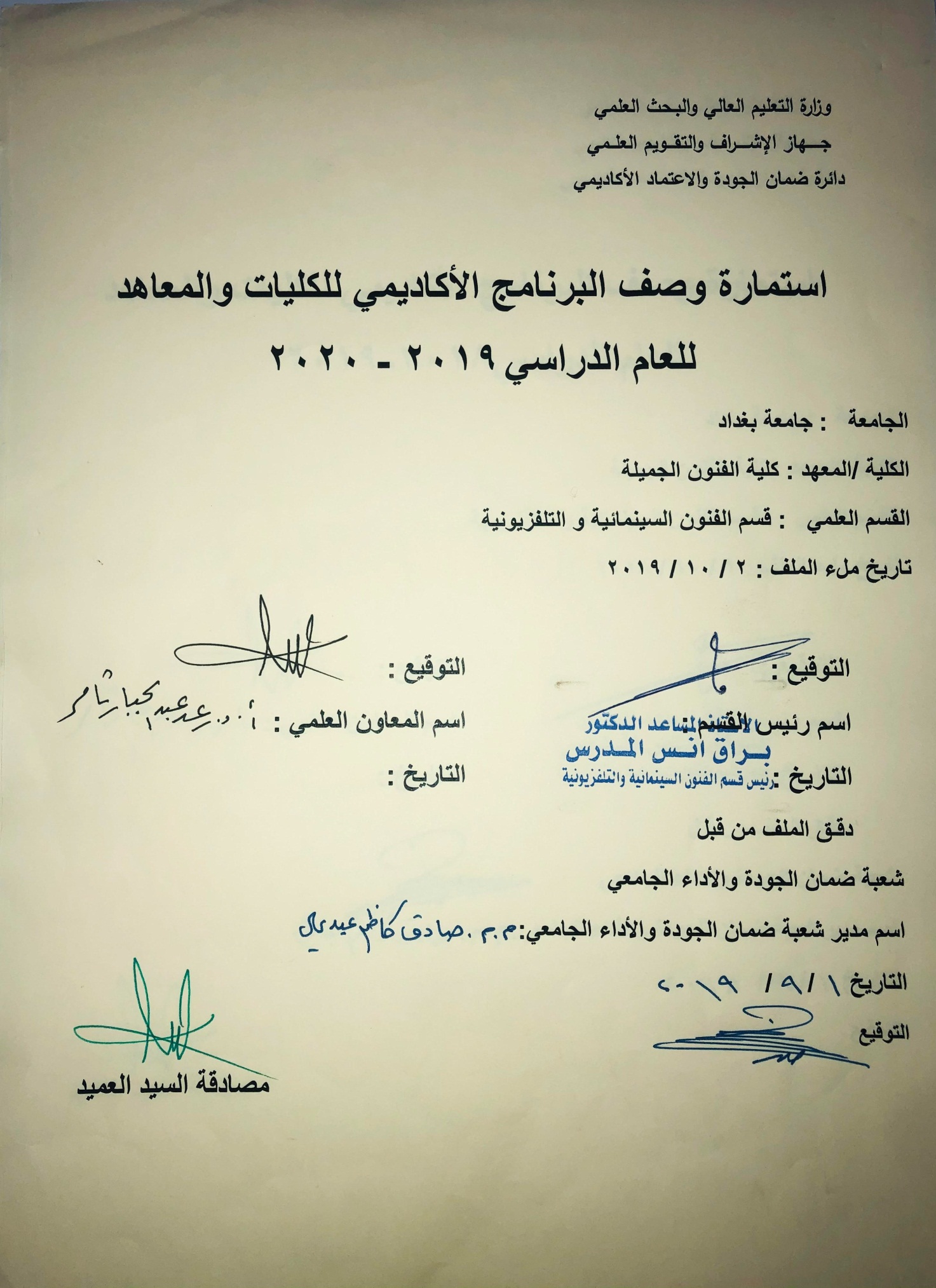 وصف تصميم المنطق الرقميوصف المقررالمؤسسة التعليميةكلية الفنون الجميلةالقسم الجامعي / المركزالفنون السينمائية والتلفزيونيةاسم / رمز المقرراصول البحثاشكال الحضور المتاحةالدراسة الصباحية والمسائيةالفصل / السنةالمرحلة الرابعة/جميع الفروععدد الساعات الدراسية (الكلي)120ساعة تاريخ اعداد هذا الوصفاهداف المقررتعليم الطلبة اصول البحث العلمي(البحث الوصفي التحليلي) وكيفية اعداده من خلال التعرف على فصول البحث وانواعه وآلياته وتعليم الطلبة على كتابة  البحث العلمي.الاهداف المعرفية: تدريب الطلاب بشكل مباشر كيفية كتابة البحث بكل مراحله وتفاصيله والاطلاع على نماذج من الرسائل والاطاريح التي تم اعدادها على وفق المنهج الوصفي التحليلي الاهداف المهارتية الخاصة بالمقرر: اعداد الطالب في مرحلة البكلوريوس على كيفية كتابة البحث العلمي من خلال اعداده بحثه الخاص به مستعيناً بكل المفردات التي يتم تناولها خلال المحاضر النظرية بتواصله مع مدرس المادة من اجل اعداد الفصول حسب اصول البحث العلمي.طرائق التعليم والتعلم: اعداد كل فصل من فصول  البحث المزمع كتابته بشكل منفرد من قبل الطالب والتدريسيطرائق التقييم: اجراء مناقشة للطالب ،كاتب البحث من قبل لجنه من التدريسيين المختصين.ج – الاهداف الوجدانية والقيميةج 1د- المهارات العامة والتأهيلية المنقولة (المهارات الاخرى المتعلقة بقابلية التوظيف والتطور الشخصي)كيفية اعداد البحث العلميالاسبوعالساعاتمخرجات التعلم المطلوبةاسم الوحدة / المساق او الموضوعطريقة التعليمطريقة التقييم2المقدمةمحاضرة نظريةمناقشة بحث2التمهيدمحاضرة نظريةمناقشة بحث2تعريف بكيفية كتابة البحث ومراحل فصول اعدادهمحاضرة نظريةمناقشة بحث2الأصولمحاضرة نظريةمناقشة بحث2البحثمحاضرة نظريةمناقشة بحث2مدخل إلى المنهجمحاضرة نظريةمناقشة بحث2انواع البحوث بحسب الاختصاصات الانسانية والعلميةمحاضرة نظريةمناقشة بحث2البحث التاريخيمحاضرة نظريةمناقشة بحث2البحث الوصفي تعريفه فصوله كيفية اعدادهمحاضرة نظريةمناقشة بحث2البحث التجريبية واعداده محاضرة نظريةمناقشة بحث2الفصل الاول اعداده محاضرة نظريةمناقشة بحث2مشكلة البحث وكيفية تناولهامحاضرة نظريةمناقشة بحث2الاهمية والاهدافمحاضرة نظريةمناقشة بحث2تحديد المصطلحاتمحاضرة نظريةمناقشة بحث2الفصل الثانيمحاضرة نظريةمناقشة بحث2الاطار النظري واعدادهمحاضرة نظريةمناقشة بحث2هيكلية اعداد المبحث الاول محاضرة نظريةمناقشة بحث2المبحث الثاني والثالثمحاضرة نظريةمناقشة بحث2المؤشرات وما اسفر عنه الاطار النظري محاضرة نظريةمناقشة بحث2الفصل الثالث هيكليتهمحاضرة نظريةمناقشة بحث2منهج البحث محاضرة نظريةمناقشة بحث2اداة البحث ، مجتمع البحثمحاضرة نظريةمناقشة بحث2عينة البحثمحاضرة نظريةمناقشة بحث2الفصل الرابع النتائج محاضرة نظريةمناقشة بحث2الاستنتاجاتمحاضرة نظريةمناقشة بحث2التوصيات والمقترحات والخاتمةمحاضرة نظريةمناقشة بحثالكتب المقررة المطلوبةعلم مناهج البحث لـ ابو طالب محمد سعيدالمراجع الرئيسية (المصادر):مناهج البحث في التربية وعلم النفس لـ فان دالين  أ. الكتب والمراجع التي يوصي بها  : ب. المراجع الالكترونية، مواقع الانترنيت:وكيبيديا